Umowa nr ….PZP.2022zawarta w dniu …… 2022 r., w Wiskitkach, pomiędzy:Zamawiającym: Gmina Wiskitki, z siedzibą w Wiskitkach, przy ul. Kościuszki 1, 96-315 Wiskitki, reprezentowana przez Burmistrza Miasta i Gminy Wiskitki – Rafała Miturę, przy kontrasygnacie Skarbnika Miasta i Gminy Wiskitki – Beaty Konarskiej, NIP: 8381426466a Wykonawcą: …………………………………………………………………………………
…………………………………………………………………………………………………………………………………………………………………………………………………………………………………………………………………………………………………………………………… .o następującej treści:§ 1Przedmiot umowy i zasady realizacjiPrzedmiotem niniejszej umowy jest realizacja modernizacji oświetlenie ulicznego w mieście Wiskitki w Gminie Wiskitki – ulice: ul. Błońska, ul. Guzowska, ul. Ogrodowa, ul. Plac Wolności, ul. Pańska, ul. Kościuszki, ul. Sokołowskiego, ul. Strażacka, ul. Topiel, ul. Żyrardowska, ul. Zacisze - zgodnie z dołączoną dokumentacją przedmiarową i mapami poglądowymi dotyczącymi obszaru realizowanych prac.Przedmiot zamówienia będzie realizowany zgodnie z ofertą Wykonawcy z dnia …………… . Oferta Wykonawcy stanowi załącznik do niniejszej umowy. Wszystkie załączniki są integralną częścią umowy.Dodatkowo zakres rzeczowy przedmiotu niniejszej umowy określają obowiązujące w postępowaniu zapisy specyfikacji warunków zamówienia (SWZ) w postępowaniu, o którym mowa w ust. 1.Usługa realizowana będzie na koszt i ryzyko Wykonawcy.Wykonawca po demontażu starych, poprzednich lub zużytych elementów oświetlenia wymienianych na nowe w ramach niniejszego zamówienia publicznego zobowiązuje się do przejęcia tego starego materiału na własny koszt i ryzyko, wydając Zamawiającemu oświadczenie, że przejmuje ten materiał i zobowiązuje się do jego dalszego wykorzystania lub przetworzenia zgodnie z przepisami prawa powszechnie obowiązującego.Po zakończeniu realizacji zamówienia Wykonawca przekaże Zamawiającemu pełną dokumentację powykonawczą składającą się z niezbędnych oświadczeń i atestów, wyników badań, protokołów i innych dokumentów koniecznych do utrzymania nowo zainstalowanych opraw oświetlenia ulicznego.Wykonawca deklaruje, że będzie świadczył na rzecz Zamawiającego w związku z realizacją Umowy prace gwarancyjne przez okres (co najmniej 24) ………… miesięcy od dnia ostatecznego i protokolarnego odbioru prac podpisanego przez osoby upoważnione do realizacji Umowy, zgodnie z § 3 tejże Umowy. Wykonawca zobowiązany jest do dostarczenia odpowiednich kart gwarancyjnych Zamawiającemu wraz z przekazaniem pozostałej dokumentacji podczas czynności odbiorowych.Zamawiający i Wykonawca wybrany w postępowaniu o udzielenie zamówienia obowiązani są współdziałać przy wykonaniu umowy w sprawie zamówienia publicznego w celu należytej realizacji zamówienia. § 2Czas trwania umowyTermin realizacji niniejszej umowy: …… dni roboczych od dnia podpisania umowy.§ 3Osoby upoważnione do realizacji umowyW sprawach związanych z realizacją niniejszej umowy Zamawiającego reprezentować będzie:-	Konrad Gruza, p.o. Dyrektora w Wydziale Inwestycji, Rozwoju i Klimatu, telefon do kontaktu: 46 854 50 37, e-mail: konrad.gruza@wiskitki.pl Wykonawcę reprezentować będzie:-	................................................... (dane osoby)telefon do kontaktu: ................................................... e-mail: ................................................... § 4Wartość umowy1.	Wartość umowy zostaje określona na ................................................... PLN brutto (słownie ................................................... złotych) i zawiera wszystkie składniki cenotwórcze.2.	Załącznik do niniejszej umowy w postaci oferty Wykonawcy stanowi informację dodatkową do rozliczenia płatności z Wykonawcą.3.    Umowa niniejsza realizowana jest z budżetu Gminy Wiskitki w ramach zadania inwestycyjnego pn.: „Modernizacja oświetlenia ulicznego w Wiskitkach” oraz przy współudziale środków Województwa Mazowieckiego – dotacji celowej na realizację zadania realizowane w ramach Mazowieckiego Instrumentu Wsparcia Adaptacji do Zmian Klimatu – Mazowsze 2022 – umowa nr W/UMWM-UU/UM/PE/3124/2022 z dnia 06 czerwca 2022 r.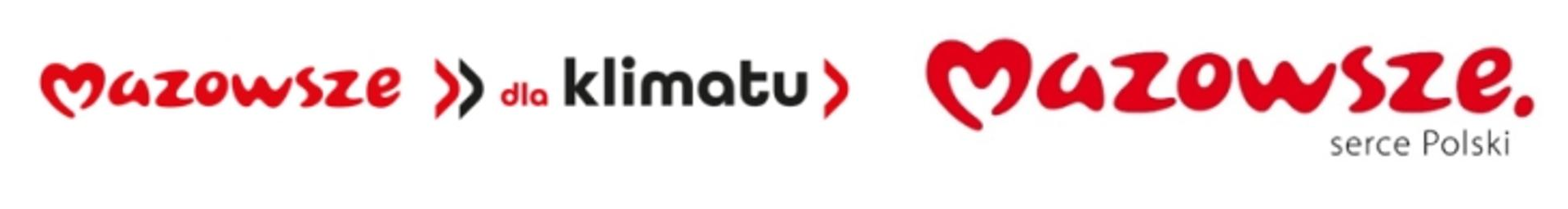 4.	Zamawiający zapłaci Wykonawcy wynagrodzenie na podstawie prawidłowo wystawionej faktury, sporządzonej zgodnie ze wzorem:	Nabywca:		Gmina Wiskitki     				ul. Kościuszki 1                   		96-315 Wiskitki                   		NIP 838-14-26-466Odbiorca:  	Urząd Miasta i Gminy Wiskitki                   		ul. Kościuszki 1                   		96-315 Wiskitki§ 5Warunki płatności1.	Zamawiający zobowiązany jest do zapłaty należności przelewem, na rachunek Wykonawcy wskazany na fakturze, po prawidłowym wykonaniu zamówienia. Podstawą do wystawienia faktury przez Wykonawcę jest podpisany przez osoby upoważnione do realizacji Umowy, zgodnie z § 3 tejże Umowy ostateczny protokół odbioru prac bez usterek.2.	Termin zapłaty ustala się na 30 dni od daty otrzymania prawidłowo wystawionej faktury VAT.3.	Wprowadza się następujące zasady dotyczące płatności wynagrodzenia należnego dla Wykonawcy z tytułu realizacji Umowy z zastosowaniem mechanizmu podzielonej płatności: 1)	Zamawiający zastrzega sobie prawo rozliczenia płatności wynikających z umowy za pośrednictwem metody podzielonej płatności przewidzianej w przepisach ustawy o podatku od towarów i usług. 2)	Wykonawca oświadcza, że rachunek bankowy wskazany na fakturze: a)	jest rachunkiem umożliwiającym płatność w ramach mechanizmu podzielonej płatności, o którym mowa powyżej, b)	jest rachunkiem znajdującym się w elektronicznym wykazie podmiotów prowadzonym od 1 września 2019 r. przez Szefa Krajowej Administracji Skarbowej, o którym mowa w ustawie o podatku od towarów i usług. 3)	W przypadku gdy rachunek bankowy wykonawcy nie spełnia warunków określonych w ust. 3 pkt. 2b), opóźnienie w dokonaniu płatności w terminie określonym w umowie, powstałe wskutek braku możliwości realizacji przez Zamawiającego płatności wynagrodzenia z zachowaniem mechanizmu podzielonej płatności bądź dokonania płatności na rachunek objęty wykazem, nie stanowi dla Wykonawcy podstawy do żądania od Zamawiającego jakichkolwiek odsetek / odszkodowań lub innych roszczeń z tytułu dokonania nieterminowej płatności. 4)	W przypadku zamiaru złożenia ustrukturyzowanej faktury wykonawca zobowiązany jest do poinformowania Zamawiającego o swoim zamiarze w terminie 7 dni przed terminem jej złożenia. Zamawiający niezwłocznie przekaże wykonawcy informację o numerze konta na platformie PEF.§ 6Kary umowneWykonawca zapłaci karę umowną w przypadku:zwłoki w wykonaniu świadczenia we wskazanym terminie w wysokości 0,1% wynagrodzenia umownego brutto określonego w § 4 ust. 1 za każdy dzień zwłoki, z tytułu odstąpienia od umowy przez Zamawiającego z powodu okoliczności, o których mowa w § 11 lub rozwiązania umowy z przyczyn leżących po stronie Wykonawcy (niezależnych od Zamawiającego), w wysokości 10% wynagrodzenia umownego brutto określonego w § 4 ust. 1,w przypadku odstąpienia od umowy przez Wykonawcę z przyczyn niezależnych od Zamawiającego, w wysokości 10% wynagrodzenia umownego brutto określonego w § 4 ust. 1.Zamawiający zastrzega sobie prawo do żądania odszkodowania uzupełniającego, gdyby wysokość poniesionej szkody przewyższała wysokość kar umownych.W razie naliczenia kar umownych opisanych w niniejszej umowie Zamawiający będzie upoważniony do potrącenia ich kwoty z faktury Wykonawcy.Łączna maksymalna wysokość kar umownych, których mogą dochodzić strony wynosi 50% kwoty umownego wynagrodzenia brutto.§ 7Zabezpieczenie należytego wykonania umowy Niniejsza umowa nie podlega zabezpieczeniu jej należytego wykonania.Wykonawca może w każdej chwili zabezpieczyć należyte wykonanie niniejszej umowy. W takim przypadku stosować się będą zapisy art. 449 i kolejne ustawy Prawo zamówień publicznych.Zamawiający nie może żądać od Wykonawcy zabezpieczenia należytego wykonania umowy. § 8Zmiany umowy 1.	Zmiany niniejszej umowy mogą nastąpić zgodnie z art. 454 oraz art. 455 ustawy Prawo zamówień publicznych oraz zgodnie z niniejszą umową.2.	Zmiana niniejszej umowy jest możliwa w zakresie: a)	zmiany terminu wykonania zamówienia z przyczyn niezależnych od Wykonawcy,b)	ustawowej zmiany stawki podatku VAT.c)	zmiany osób upoważnionych do realizacji umowy wskazanych w § 3.3.	Zmiana niniejszej umowy jest możliwa jeżeli łączna wartość zmian jest mniejsza niż progi unijne oraz jest niższa niż 15% wartości pierwotnej umowy, a także jeśli zmiany te nie powodują zmiany ogólnego charakteru umowy.4.	Zmiana niniejszej umowy wymaga formy pisemnej pod rygorem nieważności.§ 9Zatrudnienie na podstawie umowy o pracę 1.	Dokumentowanie zatrudnienia przez Wykonawcę lub podwykonawcę wymagań dotyczących zatrudnienia na podstawie umowy o pracę odbywać się będzie w następujący sposób zapewniający ochronę danych osobowych: Zamawiający może zażądać od Wykonawcy w celu weryfikacji zatrudniania, przez Wykonawcę lub podwykonawcę, na podstawie umowy o pracę,  osób  wykonujących  wskazane  przez  Zamawiającego  czynności  w  zakresie  realizacji zamówienia,  w szczególności:  oświadczenia  zatrudnionego  pracownika,  oświadczenia  Wykonawcy  lub  podwykonawcy  o zatrudnieniu pracownika na podstawie umowy o pracę, poświadczonej za zgodność z oryginałem kopii umowy o pracę zatrudnionego pracownika, innych dokumentów  −  zawierających  informacje,  w  tym  dane  osobowe,  niezbędne  do  weryfikacji  zatrudnienia  na podstawie  umowy  o  pracę,  w  szczególności  imię  i  nazwisko  zatrudnionego  pracownika,  datę zawarcia umowy o pracę, rodzaj umowy o pracę i zakres obowiązków pracownika. 2.	Dokumentowanie kontroli spełniania przez Wykonawcę lub podwykonawcę wymagań dotyczących zatrudnienia na podstawie umowy o pracę odbywać się będzie w następujący sposób: dokumentacja przekazana przez Wykonawcę po zbadaniu zostanie zamknięta w kopercie oznaczonej jako „dane osobowe przekazane przez Wykonawcę”.3.	Ustala się następujące sankcje z tytułu niespełnienia wymagań określonych w art. 95 ust. 1 p.z.p.: w przypadku braku zawartej umowy o pracę Wykonawca zapłaci Zamawiającemu karę umowną w wysokości 0,1% wartości brutto umowy za każdy dzień od dnia zawarcia niniejszej umowy, kiedy umowa o pracę nie została zawarta.§ 10Regulacje związane z podwykonawstwem1.	W związku z podwykonawstwem Wykonawca ma obowiązek:a)	przedkładania Zamawiającemu projektu umowy o podwykonawstwo, a także projektu jej zmiany, oraz poświadczonej za zgodność z oryginałem kopii zawartej umowy o podwykonawstwo, i jej zmian; b)	wskazania terminu na zgłoszenie przez Zamawiającego zastrzeżeń do projektu umowy o podwykonawstwo, i do projektu jej zmiany lub sprzeciwu do umowy o podwykonawstwo, i do jej zmian; c)	przedkładania Zamawiającemu poświadczonej za zgodność z oryginałem kopii zawartych umów o podwykonawstwo, których przedmiotem są dostawy lub usługi, oraz ich zmian; 2.	Ustala się następujące zasady zapłaty wynagrodzenia Wykonawcy, uwarunkowane przedstawieniem przez niego dowodów potwierdzających zapłatę wymagalnego wynagrodzenia podwykonawcom lub dalszym podwykonawcom: Wykonawca wraz z fakturą przekaże Zamawiającemu kopię faktur wystawionych przez podwykonawców lub dalszych Wykonawców wraz z potwierdzeniem zapłaty tych faktur na rzecz podwykonawców lub dalszych podwykonawców.3.	Termin zapłaty wynagrodzenia podwykonawcom lub dalszym podwykonawcom zostaje ustalony w następujący sposób:Wykonawca zapłaci podwykonawcom lub dalszym podwykonawcom wynagrodzenie na podstawie faktury w terminie do 21 dni kalendarzowych od dnia otrzymania prawidłowo wystawionej faktury do zapłaty.4.	Ustala się następujące zasady zawierania umów o podwykonawstwo z dalszymi podwykonawcami: Przed zawarciem umowy z dalszym podwykonawcą umowa taka powinna posiadać pisemną akceptację Zamawiającego oraz Wykonawcy w formie pieczęci z adnotacją o akceptacji. Poświadczona za zgodność z oryginałem kopia umowy lub zmiany umowy powinna zostać dostarczona do siedziby Zamawiającego w terminie 14 dni kalendarzowych od dnia zawarcia takiej umowy.5.	Ustala się wysokości kar umownych, z tytułu: a)	braku zapłaty lub nieterminowej zapłaty wynagrodzenia należnego podwykonawcom lub dalszym podwykonawcom - 0,1% wartości brutto niniejszej umowy za każdy dzień zwłoki w płatności wynagrodzenia;b)	nieprzedłożenia do zaakceptowania projektu umowy o podwykonawstwo, lub projektu jej zmiany – 1% wartości brutto niniejszej umowy za każdorazowe uchybienie;c)	nieprzedłożenia poświadczonej za zgodność z oryginałem kopii umowy o podwykonawstwo lub jej zmiany: 0,1% wartości brutto niniejszej umowy za każdy dzień zwłoki w dostarczenia takiej umowy lub jej zmiany;d)	braku zmiany umowy o podwykonawstwo w zakresie terminu zapłaty: 0,1% wartości brutto niniejszej umowy za każdorazowe uchybienie. § 11Odstąpienie od umowy 1.	Zamawiający może odstąpić od umowy: 1)	jeżeli zachodzi co najmniej jedna z następujących okoliczności: a)	dokonano zmiany umowy z naruszeniem art. 454 p.z.p. i art. 455 p.z.p., b)	Wykonawca w chwili zawarcia umowy podlegał wykluczeniu na podstawie art. 108 p.z.p., c)	Trybunał Sprawiedliwości Unii Europejskiej stwierdził, w ramach procedury przewidzianej w art. 258 Traktatu o funkcjonowaniu Unii Europejskiej, że Rzeczpospolita Polska uchybiła zobowiązaniom, które ciążą na niej na mocy Traktatów, dyrektywy 2014/24/UE, dyrektywy 2014/25/UE i dyrektywy 2009/81/WE, z uwagi na to, że Zamawiający udzielił zamówienia z naruszeniem prawa Unii Europejskiej. 2.	W przypadku odstąpienia z powodu dokonania zmiany umowy z naruszeniem art. 454 p.z.p. i art. 455 p.z.p., Zamawiający odstępuje od umowy w części, której zmiana dotyczy. 3.	W przypadku odstąpienia przez Zamawiającego od umowy Wykonawca może żądać wyłącznie wynagrodzenia należnego z tytułu wykonania części umowy. § 12Postanowienia końcowe 1.	Wszelkie spory wynikające z niniejszej umowy będzie rozstrzygał sąd właściwy miejscowo dla siedziby Zamawiającego. 2.	Wykonawca jest zobowiązany do informowania Zamawiającego o zmianie formy prawnej prowadzonej działalności, o wszczęciu postępowania układowego lub upadłościowego oraz zmianie jego sytuacji ekonomicznej mogącej mieć wpływ na realizację umowy oraz o zmianie siedziby firmy pod rygorem skutków prawnych wynikających z zaniechania, w tym do uznania za doręczoną korespondencję skierowaną na ostatni adres podany przez Wykonawcę. 3.	W sprawach nieuregulowanych postanowieniami niniejszej umowy mają zastosowanie przepisy Ustawy z dnia 23 kwietnia 1964 r. - Kodeks cywilny (t.j. Dz. U. z 2020 r. poz. 1740), ustawy z dnia 11 września 2019 r. - Prawo Zamówień Publicznych (Dz. U. poz. 2019, z 2020 r. poz. 288, 875, 1492, 1517). 4.	Jeśli którekolwiek z postanowień niniejszej umowy okażą się nieważne – nie wpływa to na jej ważność w pozostałym zakresie.5.	Załącznikami do niniejszej umowy są: dokumenty postępowania, oferta Wykonawcy, opis przedmiotu zamówienia, klauzula o ochronie danych osobowych.6.	Niniejszą umowę sporządzono w dwóch jednobrzmiących egzemplarzach jeden dla Zamawiającego jeden dla Wykonawcy. ...........................................	.........................................(Wykonawca)	(Zamawiający)